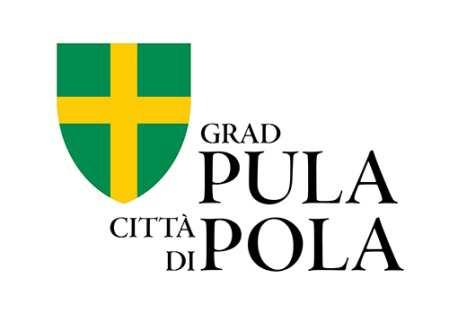 INVITO PUBBLICOper il finanziamento di programmi e progetti nell’ambito dell'assistenza sociale, sanitaria e medicina veterinaria di pubblico interesse svolti da associazioni e altre organizzazioni senza scopo di lucro sul territorio della città di Pula-Pola nel 2024Istruzioni per i candidatiData di indizione dell'invito pubblico: 27/12/2024                          Termine per la presentazione delle domande: 27/01/2024Indice1. INVITO PUBBLICO PER IL FINANZIAMENTO DI PROGRAMMI E PROGETTI NELL’AMBITO DELL'ASSISTENZA SOCIALE, SANITARIA E MEDICINA VETERINARIA DI PUBBLICO INTERESSE SVOLTI DA ASSOCIAZIONI E ALTRE ORGANIZZAZIONI SENZA SCOPO DI LUCRO SUL TERRITORIO DELLA CITTÀ DI POLA - POLA NEL 20241.1. OBBIETTIVI DEL CONCORSO E PRIORITÀ PER L’ASSEGNAZIONE DEI FONDI………………………………….31.2. AREE PRIORITARIE ………………………………………………………………………………………………………………………31.3. VALORE TOTALE DELL’INVITO, IMPORTI PIANIFICATI PER SINGOLE AREE…………………………………… 41.4. PERIODO DI DURATA DEL FINANZIAMENTO…………………………………………………………………………………52.1. CANDIDATI AMMISSIBILI……………………………………………………………………………………………………62.2. CANDIDATI NON AMMISSIBILI………………………………………………………………………………………………………….62.3. PARTNER AMMISSIBILI NEL PROGETTO/PROGRAMMA…………………………………………………………………63.1. SPESE AMMISSIBILI……………………………………………………………………………………………………………………….63.1.1.  Spese dirette ………………………………………………………………………………………………………………………73.1.2.  Spese indirette……………………………………………………………………………………………………………………73.2. SPESE NON AMMISSIBILI	.83.3. DIVIETO DI DOPPIO FINANZIAMENTO	.84.1.  LA CANDIDATURA DI PROGRAMMI/PROGETTI È CONSIDERATA COMPLETA SE CONTIENE TUTTI I MODULI DI DOMANDA E GLI ALLEGATI OBBLIGATORI…………………………………………………………………8 4.2. DOVE INVIARE LE CANDIDATURE?	.94.3. SCADENZA PER L'INVIO DELLE CANDIDATURE	.94.4. A CHI RIVOLGERSI IN CASO DI DOMANDE?....................................................................................105.1. VERIFICA DELL'ADEMPIMENTO DELLE CONDIZIONI FORMALI DELL’INVITO PUBBLICO……….……..105.2. PRESENTAZIONE DI OBIEZIONI……………………………………………………………………………………………………105.3. VALUTAZIONE DELLE CANDIDATURE CHE SODDISFANO LE CONDIZIONI PRESCRITTE DEL CONCORSO……………………………………………………………………………………………………………………………………..11 5.3.1. Obiezione alla delibera sull'assegnazione delle risorse finanziarie…………………………………….. 11 5.3.2. Stipulazione di contratti sul finanziamento di programmi o progetti………………………………….125.3.3. Monitoraggio dell'attuazione dei programmi e progetti approvati e finanziati e valutazione dei concorsi/inviti attuati……………………………………………………………………………………………………………..125.3.4. Calendario quadro della procedura di gara…………………………………………………………………………12INVITO PUBBLICO PER IL FINANZIAMENTO DI PROGRAMMI E PROGETTI NELL’AMBITO DELL'ASSISTENZA SOCIALE, SANITARIA E MEDICINA VETERINARIA DI PUBBLICO INTERESSE SVOLTI DA ASSOCIAZIONI E ALTRE ORGANIZZAZIONI SENZA SCOPO DI LUCRO SUL TERRITORIO DELLA CITTÀ DI POLA - POLA NEL 20241.1.	OBBIETTIVI DEL CONCORSO E PRIORITÀ PER L’ASSEGNAZIONE DEI FONDI Fornire supporto ad associazioni e/o organizzazioni senza scopo di lucro le cui attività contribuiscono a soddisfare il fabbisogno pubblico e a raggiungere gli obiettivi e le priorità definiti dallo Statuto della Città di Pula-Pola e dai documenti strategici e programmatici della Città di Pula-Pola, e che sono programmaticamente orientati su interventi nelle aree indicate nell’Invito pubblico e i cui programmi e progetti concorrono allo sviluppo delle aree prioritarie dell’Invito pubblico. 1.2.	AREE PRIORITARIEAi sensi del presente Invito, le associazioni e/o organizzazioni senza scopo di lucro possono presentare domanda per programmi e progetti riguardanti le seguenti aree prioritarie: ASSISTENZA SOCIALE E SANITÀ MEDICINA VETERINARIALe associazioni e/o organizzazioni senza scopo di lucro possono candidare programmi e progetti che contribuiscono allo sviluppo delle aree prioritarie, come segue: Area prioritaria: ASSISTENZA SOCIALE E SANITÀProgrammi e progetti di associazioni e altre organizzazioni senza scopo di lucro secondo la Misura 3.2. Sostegno all'inclusione sociale, alla salute e allo sviluppo generale della comunità attraverso la realizzazione delle seguenti attività:3.2.2. Sostegno a progetti che contribuiscono all'inclusione sociale di gruppi emarginati e persone con disabilità 3.2.3. Fornire supporto ai servizi sociali 3.2.4. Organizzare attività promozionali sull'importanza di uno stile di vita sano 3.2.5. Sviluppo di una rete di defibrillatori pubblici con relativa promozione e corsi di formazione per il loro utilizzo 3.2.8. Investire nello sviluppo e nel miglioramento della sanità e della veterinariaArea prioritaria: Medicina veterinariaProgrammi, progetti, manifestazioni e attività delle associazioni senza scopo di lucro relativi alla medicina veterinaria.1.3. VALORE TOTALE DELL’INVITO, IMPORTI PIANIFICATI PER SINGOLE AREEL'importo complessivo previsto dell’Invito pubblico è di 127.000,00 EuroIl valore previsto dell'Invito pubblico per aree, l'importo minimo e massimo dei fondi per area e il numero previsto di contratti per area sono determinati come segue:Tabella 1Per progetto si ritiene un gruppo di attività volte alla realizzazione degli obiettivi prefissati, la cui attuazione risponderà al problema riscontrato e vi porrà rimedio, ha un limite temporale con costi e risorse determinati. I programmi sono processi continui che di regola si svolgono in un periodo di tempo più lungo, attraverso una serie di attività diverse la cui struttura e durata sono più flessibili.1.4. DURATA DEL FINANZIAMENTOTutte le risorse finanziarie che la Città stanzia attraverso l’Invito si riferiscono a programmi, progetti, manifestazioni e attività che verranno realizzati nell'anno solare in cui si indice l’Invito (2024), salvo il sostegno allo sviluppo istituzionale e organizzativo dell'associazione, che è approvato per un periodo di tre anni (il finanziamento pluriennale è contratto su base annuale, con un tempo prestabilito e una valutazione economica dell'utilizzo del sostegno finanziario della Città nel periodo precedente). I beneficiari che si avvalgono di risorse finanziarie pluriennali da parte della Città possono richiedere e ricevere questa stessa tipologia di sostegno solo alla scadenza del precedente sostegno pluriennale elargito della Città. La continuazione del finanziamento pluriennale e l'ammontare del sostegno nell'anno successivo dipendono dai risultati del monitoraggio e della valutazione delle attività realizzate nell'ambito di tale programma nell'anno in corso, che viene deciso dall’assessore dell'organo amministrativo competente, in conformità con le relazioni presentate. I beneficiari del finanziamento pluriennale della Città possono presentare richiesta, nel periodo di durata del finanziamento, ad altri concorsi e inviti della Città, esclusivamente presentando altri progetti, iniziative e manifestazioni in questo e in altri campi programmatici. Il territorio per l’attuazione del progetto/programma è l’area della Città di Pola.2.  CANDIDATICANDIDATI AMMISSIBILI Sono considerati candidati ammissibili:organizzazioni senza scopo di lucro registrate come associazioni o enti (che non sono beneficiari del bilancio statale o locale) e altre organizzazioni senza scopo di lucro che nel loro atto costitutivo sono registrate come attività senza scopo di lucro nel campo dell'assistenza sociale e della salute,hanno la capacità giuridica, finanziaria e operativa per attuare il programma/progetto,non hanno debiti in essere nei confronti del bilancio della Città di Pula-Pola,hanno adempiuto correttamente a tutti gli obblighi nei confronti della Città di Pula-Pola per i programmi/progetti finanziati nei periodi precedenti e non hanno violato le disposizioni sull'uso finalizzato dei fondi provenienti da fonti pubbliche. CANDIDATI NON AMMISSIBILI  Non hanno il diritto di concorrere al presente Invito:associazioni, enti i cui fondatori sono persone giuridiche o fisiche e altre organizzazioni senza scopo di lucro che non sono iscritte nel Registro delle associazioni o altro registro idoneo e nel Registro delle organizzazioni senza scopo di lucro,associazioni, sezioni, filiali e strutture organizzative analoghe di associazioni/enti e altre organizzazioni senza scopo di lucro non iscritte: nel Registro delle associazioni o altro registro idoneo o nel Registro delle organizzazioni senza scopo di lucro;associazioni, enti i cui fondatori sono persone fisiche o giuridiche e altre organizzazioni senza scopo di lucro il cui lavoro/attività non è correlato alle aree prioritarie del presente Invito, associazioni, enti i cui fondatori sono persone fisiche o giuridiche e altre organizzazioni senza scopo di lucro che hanno utilizzato in modo non finalizzato i fondi precedentemente erogati da fonti pubbliche, associazioni, enti i cui fondatori sono persone fisiche o giuridiche e altre organizzazioni senza scopo di lucro che non hanno adempiuto correttamente a tutti gli obblighi nei confronti della Città di Pula-Pola per programmi/progetti finanziati nei periodi precedenti, associazioni, enti i cui fondatori sono persone fisiche o giuridiche e altre organizzazioni senza scopo di lucro in fallimento, associazioni, enti i cui fondatori sono persone fisiche o giuridiche e altre organizzazioni senza scopo di lucro che hanno debiti nei confronti del bilancio della Città di Pula-Pola, associazioni, enti i cui fondatori sono persone fisiche o giuridiche, nuove e altre organizzazioni senza scopo di lucro i cui fondatori sono partiti politici. 2.3. PARTNER AMMISSIBILI NEL PROGETTO/PROGRAMMAI candidati possono realizzare il programma/progetto in modo indipendente o in partenariato. Il richiedente può essere contemporaneamente partner in un'altra domanda.Se il progetto/programma è realizzato in partenariato, il partner deve soddisfare tutte le condizioni di ammissibilità applicabili al richiedente e all'istituzione i cui fondatori sono le persone fisiche o giuridiche elencate al punto 2.1. Istruzioni per i richiedenti.Nell'attuazione del progetto/programma è auspicabile un partenariato.È auspicabile la connessione con associazioni, enti e altre organizzazioni senza scopo di lucro correlate, partenariato e cooperazione nel programma, realizzazione di partenariati intersettoriali di associazioni, istituzioni e altre organizzazioni senza scopo di lucro con rappresentanti del settore pubblico e di imprese al fine di invigorire il potenziale per lo sviluppo della comunità locale.Le attività di progetto del partner devono essere chiaramente specificate nella domanda. Il titolare presenta la candidatura del progetto/programma congiunto, indipendentemente dal tipo e dal numero di partner nell'attuazione. Il partenariato è comprovato dalla Dichiarazione di partenariato (MODULO 4), firmata e timbrata dal titolare e da ciascun socio. Il contratto sul sostegno finanziario sarà concluso con il titolare del progetto, che è anche responsabile dell'attuazione della spesa finalizzata dei fondi approvati e della rendicontazione periodica.3. SPESE AMMISSIBILI E NON AMMISSIBILIIn fase di valutazione della domanda, verrà valutata la necessità dei costi specificati in relazione alle attività pianificate, nonché la realtà dell'importo dei costi specificati, l'economia del bilancio totale (Modulo 2) e delle sue singole voci secondo il contenuto specificato e chiaramente indicato nel modulo di domanda (Modulo 1).Indipendentemente dalla qualità del progetto/programma candidato, la Città di Pula-Pola non finanzierà attività già finanziate da fonti pubbliche secondo l’apposito regolamento - quando si tratta della stessa attività, a meno che non si tratti di cofinanziamento coordinato da più fonti diverse (divieto di doppio finanziamento).3.1. SPESE AMMISSIBILISaranno finanziati solo i costi ammissibili indicati nelle Istruzioni.In fase di valutazione della domanda, verrà valutata la necessità dei costi specificati in relazione alle attività pianificate, nonché la realtà dell'importo dei costi specificati, l'economia del bilancio totale (Modulo 2) e delle sue singole voci secondo il contenuto specifico e chiaramente indicato del programma del modulo di domanda (Modulo 1).Il beneficiario è tenuto a spendere le risorse finanziarie approvate del sostegno finanziario esclusivamente per l'attuazione del programma e del progetto determinato dal bilancio (modulo 2) e dal contratto.Si ritiene che i mezzi siano stati spesi in modo finalizzato quando sono usati esclusivamente per finanziare spese ammissibili e giustificate per realizzare un programma stabilito nel contratto.Qualsiasi scostamento dal bilancio senza l'approvazione dell'organo amministrativo competente della Città sarà considerato una spesa non finalizzata.3.1.1.  Spese diretteIn base alle spese ammissibili, si considerano giustificate le seguenti spese dirette:spese dei dipendenti impegnati nel programma o progetto corrispondenti alle spese effettive per salari e tasse e contributi dallo stipendio e altre spese relative allo stipendio, spese di viaggio e spese giornaliere per i dipendenti e altre persone che partecipano al progetto o programma, a condizione che rispettino le norme sull'importo di tali commissioni, spese di alloggio, in casi eccezionali, quando tramite trattativa con il competente organo amministrativo della Città è stato stabilito che nel caso di programmi plurigiornalieri e internazionali parte di tali costi potranno essere riconosciuti come costo ammissibile, spese d'acquisto o noleggio di attrezzatura e materiale (nuovi o usati) destinati esclusivamente al programma o progetto e spese dei servizi, a condizione che questi siano conformi ai prezzi sul mercato, spese per articoli di consumo, spese derivanti direttamente dai requisiti contrattuali, compresi i costi dei servizi finanziari. SPESE INDIRETTE Oltre alle spese dirette, al beneficiario dei mezzi può essere approvata anche la copertura di parte delle spese indirette come: energia, acqua, materiale d'ufficio, inventario minuto, telefono, posta e altre spese indirette che non sono legate all'attuazione del programma, per un importo massimo del 20% dell'importo complessivo approvato del finanziamento. Le spese ammissibili sono le spese sostenute dal fruitore del finanziamento che soddisfano tutti i seguenti criteri:sorgono durante il periodo di attuazione del programma o del progetto in conformità al contratto, ad eccezione dei costi relativi alle relazioni finali, dei costi di revisione e dei costi di valutazione, e saranno saldati entro la data di approvazione della relazione finale, devono essere indicate nel bilancio complessivo previsto del progetto o programma (Modulo 2), sono indispensabili per l'attuazione del programma o progetto che è oggetto di assegnazione dei mezzi finanziari, possono essere identificate e verificate e sono segnate nella contabilità del fruitore del finanziamento secondo le norme vigenti sulla contabilità delle organizzazioni senza scopo di lucro. 3.2. SPESE NON AMMISSIBILISi ritengono spese non ammissibili del progetto o programma:debiti e voci a copertura delle perdite o debiti, interessi maturati, voci già finanziate da fonti pubbliche, acquisto di terreno o edifici, perdite sulle differenze di cambio, prestiti a terzi, spese di alloggio, salvo l'eccezione di cui all'art. 52, alinea 3 del Regolamento sul finanziamento dei programmi e progetti d’interesse di pubblico interesse attuati dalle associazioni sul territorio della Città di Pula-Pola (Bollettino ufficiale della Città di Pola nn. 6/16, 01/22) quando tramite trattativa con il competente organo amministrativo della Città è stato stabilito che nel caso di programmi plurigiornalieri e internazionali parte di tali costi possono essere riconosciuti come spese ammissibili, spese di rappresentanza, cibo e bibite alcoliche (salvo casi eccezionali in cui, previa trattativa con il competente organo amministrativo della Città, parte di tali spese può essere riconosciuta come spese ammissibili). La Città non finanzierà le attività di associazioni, enti e altri enti senza scopo di lucro che, ai sensi della Legge e di altre normative in vigore, sono considerate attività economiche. DIVIETO DI DOPPIO FINANZIAMENTO Indipendentemente dalla qualità del programma o progetto proposto, la Città non concederà mezzi finanziari per le attività in corso di finanziamento da fonti pubbliche e in base a norme particolari - quando si tratta della stessa attività che si svolge sullo stesso territorio, allo stesso tempo e per gli stessi utenti, a eccezione del caso in cui non si tratti di un cofinanziamento coordinato da varie fonti di finanziamento.4. MODALITÀ DI CANDIDATURALe domande vanno presentate esclusivamente sui moduli prescritti che, insieme alle Istruzioni per i richiedenti, sono reperibili sul sito web della Città di Pula-Pola www.pula.hr.Le candidature possono essere consegnate di persona presso l'Ufficio protocollo della Città di Pula - Pola, Mercato vecchio 1, 52100 Pola e tramite posta.Tutte le candidature che non perverranno entro i termini e secondo le modalità previste dalle presenti Istruzioni non saranno considerate valide e non verranno prese in considerazione.4.1. LA DOMANDA DI PROGRAMMA/PROGETTO SI CONSIDERA COMPLETA SE CONTIENE TUTTI I MODULI DI DOMANDA E GLI ALLEGATI OBBLIGATORIModulo di descrizione del programma o del progetto compilato (sull’apposito modulo - Modulo 1), Modulo di bilancio del programma o del progetto compilato (sull’apposito modulo - Modulo 2), Dichiarazione sull’assenza di doppio finanziamento compilata, firmata e timbrata dal richiedente (sull’apposito modulo - Modulo 3), Dichiarazione di partenariato se il progetto/programma è realizzato in partenariato compilata, firmata e timbrata dal richiedente (sull’apposito modulo - Modulo 4), Copia dell'Estratto o stampa dell'Estratto dal sito web del Registro delle Associazioni o da un altro registro idoneo o dal Registro delle Organizzazioni senza scopo di lucro che non sia anteriore a 90 giorni dalla data di presentazione della candidatura al presente Invito pubblico,  Copia dello Statuto in vigore dell’associazione/ente senza scopo di lucro su cui è presente il certificato dall'autorità di registrazione competente circa la conformità dello statuto alla legge.4.2. DOVE INVIARE LE CANDIDATURE?La domanda di candidatura al presente Invito pubblico deve essere compilata in tutte le sue parti e i moduli devono essere firmati e timbrati.Le candidature vanno consegnate di persona presso l'Ufficio protocollo della Città di Pula - Pola, Mercato vecchio 1, 52100 Pola o tramite posta.Indicare sulla busta: Invito pubblico - associazioni - assistenza sociale, sanità e medicina veterinaria.4.3. TERMINE PER LA PRESENTAZIONE DELLE CANDIDATUREIl termine per la presentazione delle domande è di 30 giorni dalla data di pubblicazione dell’Invito pubblico per il finanziamento di programmi e progetti nel campo dell'assistenza sociale e sanitaria di pubblico interesse, realizzati da associazioni e altre organizzazioni senza scopo di lucro presenti sul territorio della Città di Pula - Pola nel 2024, ovvero fino al 23 gennaio 2024. Non saranno prese in considerazione le domande che non saranno trasmesse entro la scadenza prevista dal presente Invito pubblico e compilate come previsto dal presente Invito pubblico e dalle Istruzioni.4.4. A CHI RIVOLGERSI IN CASO DI DOMANDE?Tutte le domande relative al presente Invito pubblico possono essere poste elettronicamente, inviando una richiesta all'indirizzo di posta elettronica: -- drustvene.mladi@pula.hr entro il 15 gennaio 2024 o al numero di telefono: 052/371-930, (giorni feriali dalle 8:30 alle 15:30).Al fine di garantire la parità di trattamento di tutti i potenziali candidati, la Città di Pula-Pola non potrà rilasciare pareri preliminari sull'ammissibilità dei candidati, dei partner, delle attività o delle spese indicate nella domanda.5. VALUTAZIONE DELLE PROPOSTE ED ADOZIONE DELLA DECISIONE SULL’ASSEGNAZIONE DEI FONDITutte le proposte pervenute saranno sottoposte alla procedura seguente:5.1. VERIFICA DELL'ADEMPIMENTO DELLE CONDIZIONI FORMALI DELL’INVITO PUBBLICOScaduto il termine per la presentazione delle domande, la Commissione per la predisposizione e l'attuazione della procedura e la verifica del rispetto delle prescritte condizioni (formali) della Città avvierà l'iter di valutazione dell'avvenuto rispetto delle prescritte condizioni (formali) del bando, di cui redigerà un Verbale. Nella procedura di verifica dell'adempimento delle condizioni formali dell’invito si verifica se:la domanda è stata presentata in risposta all'Invito pubblico pertinente ed entro la scadenza prevista; tutti i moduli obbligatori sono stati trasmessi, firmati e vidimati; tutta la documentazione complementare obbligatoria è stata trasmessa; l'importo richiesto rientra nei limiti finanziari indicati nell’Invito pubblico; il richiedente e le organizzazioni partner sono ammissibili secondo le istruzioni per i candidati; sono soddisfatte altre condizioni prescritte dall’Invito pubblico. Le domande che soddisfano i requisiti formali procedono all’iter successivo, ovvero alla valutazione degli esperti.Per le domande che non soddisfacevano le condizioni formali, i presidenti delle commissioni decidono di respingere le domande per il mancato rispetto delle condizioni formali prescritte dall’invito.5.2. PRESENTAZIONE DI OBIEZIONI Tutte le associazioni le cui domande saranno respinte per mancato rispetto dei requisiti (formali) verranno informate in merito entro 8 giorni dalla data di adozione della relativa delibera; trascorso tale termine, negli 8 giorni successivi alla data di ricezione della comunicazione, potranno presentare obiezione all’assessore/a del competente organo amministrativo della Città, che adotterà una delibera in merito entro 3 giorni dalla ricezione dell’obiezione.In caso di accoglimento dell’obiezione da parte dell’assessore/a dell'organo amministrativo competente della Città, la domanda sarà sottoposta ad un ulteriore procedimento di valutazione, mentre in caso di mancato accoglimento dell’obiezione, la domanda sarà respinta, di cui l’associazione interessata verrà informata.La delibera adottata in merito all’obiezione è definitiva.5.3. VALUTAZIONE DELLE CANDIDATURE CHE SODDISFANO LE CONDIZIONI PRESCRITTE DEL CONCORSOValutazione dei programmi o progetti presentati e pubblicazione dei risultatiLe commissioni per la valutazione della qualità delle domande esaminano e valutano le domande che hanno soddisfatto le condizioni formali dell’Invito secondo i criteri prescritti dal Regolamento.I criteri per la valutazione del progetto o programma si riferiscono alla:qualità e pertinenza dell'applicazione: rispetto degli obiettivi, rispetto delle priorità, dei documenti strategici e programmatici della Città, definizione degli obiettivi e degli utenti finali, fattibilità, risultati ed effetti attesi,valutazione delle esperienze passate del partecipante al concorso nell’attuazione dello stesso o simile programma o progetto,valutazione del bilancio del programma o progetto (realtà, efficienza, la sua elaborazione e connessione con le attività, utenti e risultati che sono attesi, contributo personale del richiedente, cofinanziamento da altri donatori, documentazione di alcune parti del bilancio), innovazione del programma o progetto (uso delle migliori prassi nel campo in questione. La Delibera di assegnazione dei fondi finanziari viene adottata dal Sindaco, previa considerazione di tutti i fatti accertati e delle disponibilità di bilancio.La commissione per la valutazione della qualità delle domande propone all’assessore dell'organo amministrativo competente l'approvazione di risorse finanziarie per programmi o progetti o attività.L’assessore dell'organo amministrativo competente determina la proposta di deliberazione sull'assegnazione delle risorse finanziarie e la trasmette al Sindaco, previa approvazione dell’assessore alle finanze e all’amministrazione generale con la quale garantisce i mezzi di bilancio. La delibera del Sindaco sull’assegnazione dei mezzi finanziari è definitiva.Dopo l'emanazione della delibera sui programmi o progetti per i quali sono stati approvati i mezzi finanziari, la Città pubblicherà i risultati dell’invito con i dati sul candidato, programmi/progetti ai quali sono stati concessi i mezzi e gli importi dei mezzi approvati.La Città, entro 8 giorni dall'adozione della Delibera sull'assegnazione delle risorse finanziarie, informerà i richiedenti i cui programmi o progetti non sono stati ammessi al finanziamento sui motivi del mancato finanziamento del loro progetto o programma.5.3.1. Obiezione alla decisione sull'assegnazione delle risorse finanziarieI candidati che non sono stati ammessi al finanziamento possono, su loro richiesta, entro 3 giorni dal giorno di ricevimento della comunicazione scritta relativa agli esiti dell’invito, prendere visione della valutazione sintetica del proprio programma o progetto. La Città si riserva il diritto di tutelare la riservatezza dei dati inerenti alle persone che hanno valutato il programma o il progetto.La Città fornisce alle candidature respinte solo la documentazione e le informazioni relative alla loro domanda. La domanda per la visione della valutazione della qualità del programma o progetto candidato viene trasmessa alla Città in forma scritta.La Città consente al candidato che non è soddisfatto dell’esito della decisione sull’assegnazione dei mezzi finanziari di presentare obiezione. L’obiezione non produce un differimento dell'esecuzione della decisione né della continuazione della procedura prevista dall'Invito pubblico. L’obiezione può essere presentata in relazione alla procedura concorsuale.Le obiezioni vanno presentate all'assessorato competente della Città, in forma scritta, entro 8 giorni dalla consegna dell'informazione scritta sui risultati del concorso. La decisione concernente l’obiezione viene adottata dal Sindaco della Città. Il termine per l'adozione della decisione in base all’obiezione è di 3 giorni dalla ricezione della stessa.Poiché la procedura d'assegnazione di mezzi finanziari alle associazioni è un atto relativo alla gestione e non è considerato un procedimento amministrativo, sulla procedura d'obiezione non si applicano le disposizioni sul ricorso quale rimedio nel procedimento amministrativo.La Decisione adottata dal Sindaco in merito all’obiezione è definitiva.5.3.2. Stipulazione di contratti sul finanziamento di programmi o progettiLa Città stipulerà con tutte le associazioni alle quali sono stati approvati i mezzi finanziari, un contratto di finanziamento dei programmi o progetti, al massimo entro 15 giorni dall'adozione della Delibera sul finanziamento.Nel caso in cui venga approvato solo un finanziamento parziale del programma o del progetto, l'organo amministrativo competente della Città patteggerà prima le voci di bilancio del programma o del progetto nella parte descrittiva del programma o del progetto che devono essere modificate. La procedura deve essere completata prima della firma del contratto. I moduli così modificati diventano parte integrante del contratto.5.3.3. Monitoraggio dell'attuazione dei programmi e progetti approvati e finanziati e valutazione dei concorsi/inviti attuatiLa Città, in collaborazione con il beneficiario del finanziamento, con l'obiettivo di rispettare il principio di trasparenza nella spesa dei fondi di bilancio e di misurare il valore di ritorno dei fondi investiti, monitorerà l'attuazione dei programmi o dei progetti finanziati.La Città valuterà i risultati e gli effetti dell'intero invito pubblico e, di conseguenza, pianificherà le attività future in ciascuna area prioritaria di finanziamento.Al fine di rispettare i principi di trasparenza nella spesa dei fondi di bilancio e di misurare il valore di ritorno dei fondi investiti, il dipartimento amministrativo competente della Città è autorizzato a monitorare l'attuazione dei programmi o dei progetti finanziati, secondo la normativa in vigore.Il monitoraggio sarà effettuato sulla base di relazioni descrittive e finanziarie degli utenti dei fondi e, se necessario, verifiche sul campo con gli utenti.La verifica in loco degli utenti, secondo gli standard stabiliti dal Regolamento, sarà effettuata ai fini di un completo controllo sull’utilizzo finalizzato dei fondi di bilancio, dal dipartimento amministrativo competente per l’ambito di lavoro dell'associazione, istituzione o ente senza scopo di lucro a cui sono state destinate le risorse finanziarie.Oltre alle relazioni descrittive, la Città può richiedere la consegna di materiale di supporto come ritagli di giornale, video, fotografie e altro.Nella relazione finanziaria vanno indicate le spese complessive del programma o progetto, indipendentemente dalla fonte di finanziamento.Nel rendiconto finanziario devono essere presentate la prova dell'avvenuto pagamento della spesa coperta con i fondi della Città (copia della fattura, del contratto d’opera o del calcolo dello stesso) e la prova dell'avvenuto pagamento (copia dell'ordine di bonifico o dell'estratto conto).Le relazioni descrittive e finanziarie vanno presentate in conformità con le scadenze stabilite dal Regolamento sulla responsabilità fiscale della Città di Pula-Pola.5.3.4.  Calendario indicativo della procedura di garaLa Città di Pula-Pola si riserva il diritto di aggiornare il calendario indicativo. L'informazione in merito, come pure la tabella aggiornata, saranno pubblicate sul sito internet: www.pula.hr.Indicazionedell’area prioritariaProgetti, programmi, attività, manifestazioni Importo dei fondi finanziari in EUROImporto minimo di fondi che può essere richiesto e contratto per singola domandaImporto massimo di fondi che può essere richiesto e contratto per singola domandaNumero previsto di contratti1.ASSISTENZA SOCIALE E SANITÀ, Assessorato alle attività sociali, ai giovani e allo sport, Via Sergia 2/2ASSISTENZA SOCIALE E SANITÀ, Assessorato alle attività sociali, ai giovani e allo sport, Via Sergia 2/2ASSISTENZA SOCIALE E SANITÀ, Assessorato alle attività sociali, ai giovani e allo sport, Via Sergia 2/2ASSISTENZA SOCIALE E SANITÀ, Assessorato alle attività sociali, ai giovani e allo sport, Via Sergia 2/2ASSISTENZA SOCIALE E SANITÀ, Assessorato alle attività sociali, ai giovani e allo sport, Via Sergia 2/21.1.Misura 3.2 Sostegno all'inclusione sociale, alla salute e allo sviluppo generale della comunità attraverso la realizzazione delle seguenti attività:3.2.2. Sostegno a progetti che contribuiscono all'inclusione sociale di gruppi emarginati e persone con disabilità 3.2.3. Fornire supporto ai servizi sociali 3.2.4. Organizzare attività promozionali sull'importanza di uno stile di vita sano 3.2.5. Sviluppo di una rete di defibrillatori pubblici con relativa promozione e corsi di formazione per il loro utilizzo 3.2.8. Investire nello sviluppo e nel miglioramento della sanità e della veterinaria112.000,00100,004.000,00502.MEDICINA VETERINARIA, Assessorato alle attività sociali, ai giovani e allo sport, Via Sergia 2/2MEDICINA VETERINARIA, Assessorato alle attività sociali, ai giovani e allo sport, Via Sergia 2/2MEDICINA VETERINARIA, Assessorato alle attività sociali, ai giovani e allo sport, Via Sergia 2/2MEDICINA VETERINARIA, Assessorato alle attività sociali, ai giovani e allo sport, Via Sergia 2/2MEDICINA VETERINARIA, Assessorato alle attività sociali, ai giovani e allo sport, Via Sergia 2/22.1.Programmi e progetti nell’ambito della medicina veterinaria15.000,00100,005.000,003Fasi della procedura concorsualeTerminePubblicazione dell’Invito27/12/2023Scadenza d’invio delle candidature27/01/2024Termine per la presentazione delle domande relative al concorso15/01/202415/01/2024Scadenza per la verifica delle condizioni (formali) prescritte del concorso31/01/202431/01/2024Termine per l'invio dell’avviso di mancato rispetto delle condizioni formali prescritte nell’invito08/02/202408/02/2024Termine per la valutazione delle candidature che hanno soddisfatto le condizioni prescritte nell’invito28/02/2024Termine per la pubblicazione della Delibera sull'assegnazione dei mezzi finanziari e invio dell’avviso ai candidati15/03/2024Termine per la stipulazione dei contrattientro 30 giornidalla data dell’adozione delladella Delibera